บันทึกข้อความ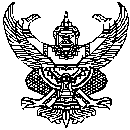 ส่วนราชการ ..........................................................................................................................................................ที่ อว 0609.๑๘(....)/................................................   วันที่ ...........................................................................        เรื่อง  ...........................................................................................................................................................................เรียน  .....................................................................................................................................................................             ………………………………………………………………………………………………………………………………….….………………………………………………………………………………………………………………………………………………………….….…...….....….……………………………………………………………………………………………………………………………..…………………………	 เรื่องที่ 1 		ชื่อวาระ: ………………………………………………………………………………………………………………………		ประเด็นที่เสนอ  :     (  )  เพื่อทราบ  		(  )  เพื่อพิจารณา		สรุปเรื่อง  : ...................................................................................................................................................................................................................................................................................................................................................................................................................................................................................................................................................................................................................................................................................		ประเด็นที่เสนอ  :  ......................................................................................................................		เอกสารแนบ	:  .....................................................................................................................		ผู้เสนอวาระ  :  ..........................................................................................................................		ผู้ชี้แจง  :  ..................................................................................................................................              จึงเรียนมาเพื่อโปรดพิจารณาและดำเนินการในส่วนที่เกี่ยวข้องต่อไปเรียน คณบดีเพื่อโปรดพิจารณาอนุญาต และมอบงานเลขานุการฯนำเข้าบรรจุในระเบียบวาระการประชุมครั้งที่...../..............(นางภัคณัท หตะเสน)เลขานุการประจำคณะครุศาสตร์อนุญาต(ผู้ช่วยศาสตราจารย์ ดร.สุมาลี  ศรีพุทธรินทร์)คณบดีคณะครุศาสตร์ มหาวิทยาลัยนครพนม